Lampiran 1.SURAT IZIN PENELITIAN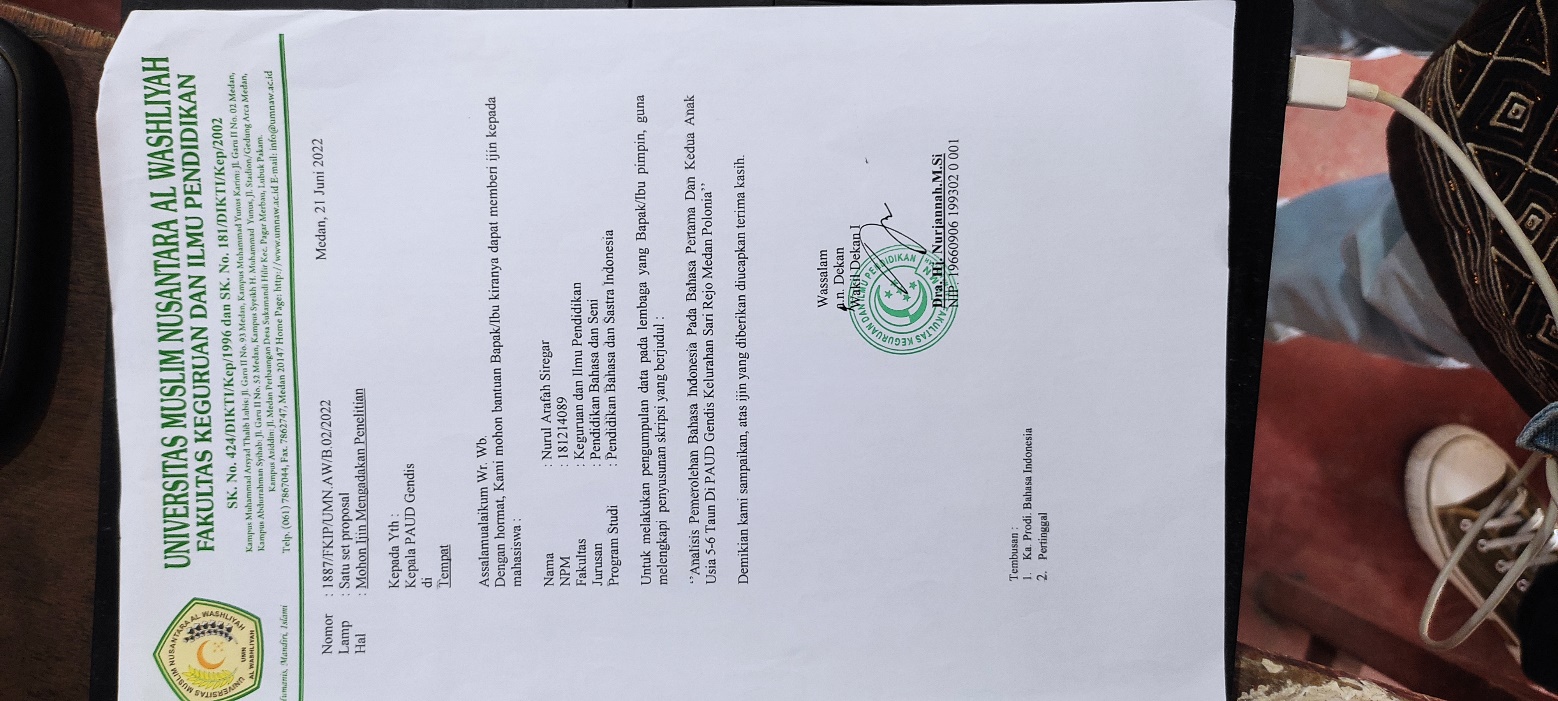 Lampiran 2.SURAT KETERANGAN PENELITIAN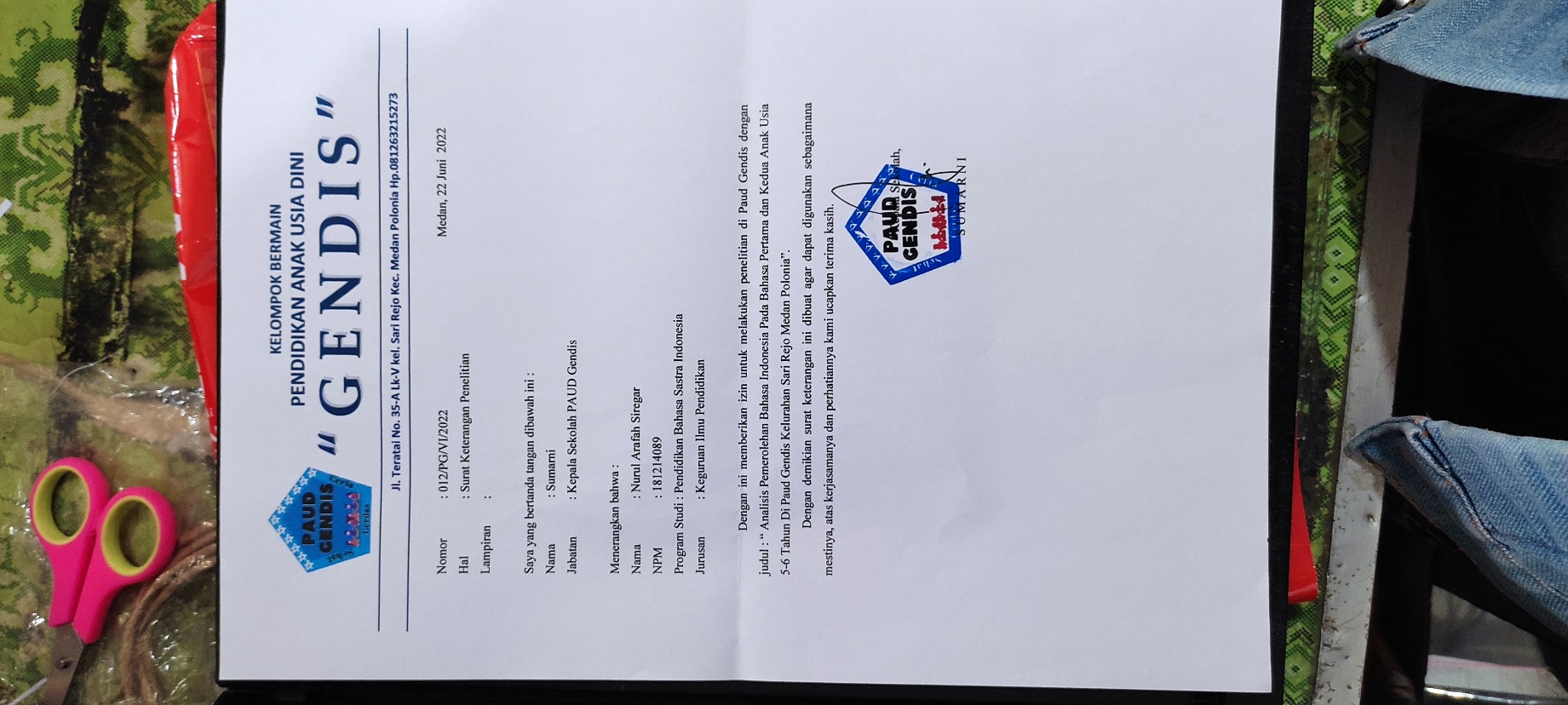 Lampiran 3.IDENTITAS ANAK PAUD GENDIS KELURAHAN SARI REJO MEDAN POLONIALampiran 4.DOKUMENTASI PENELITIAN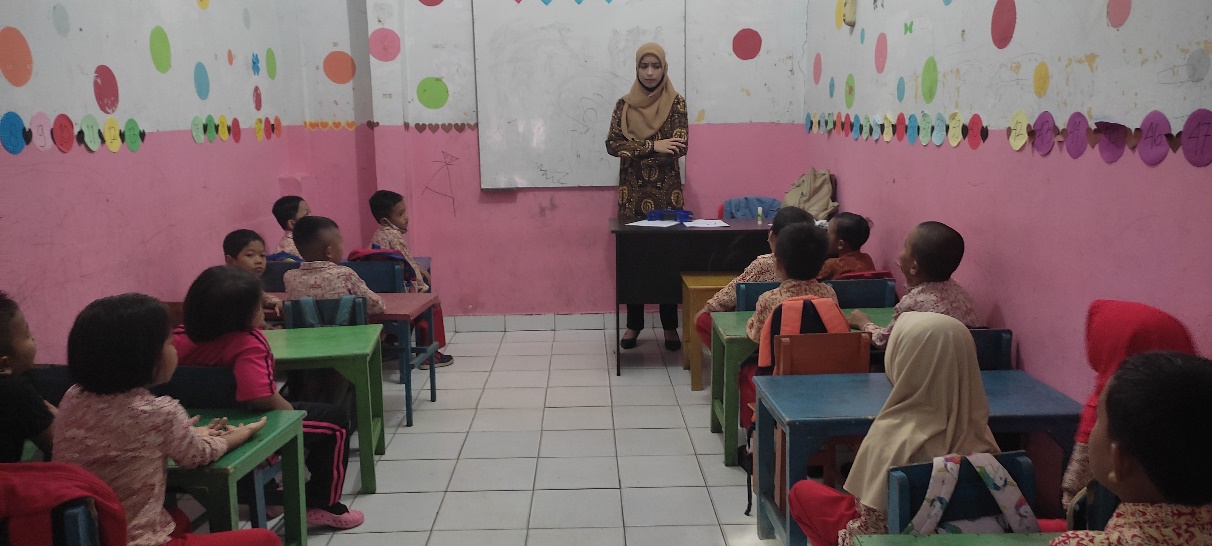 Pembukaan dalam memperkenalkan pembelajaran yang akan dilakukan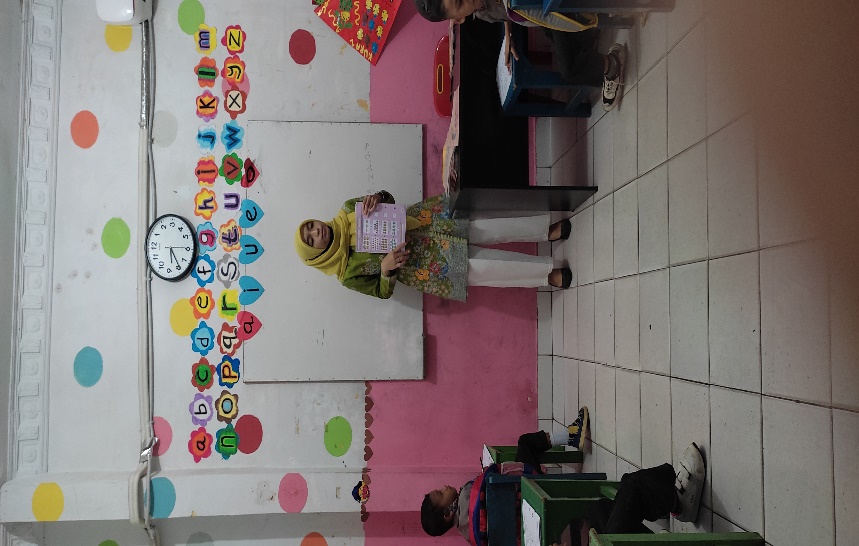 Pembukaan Pembelajaran dalam Mengenal Huruf Abjad dan Vokal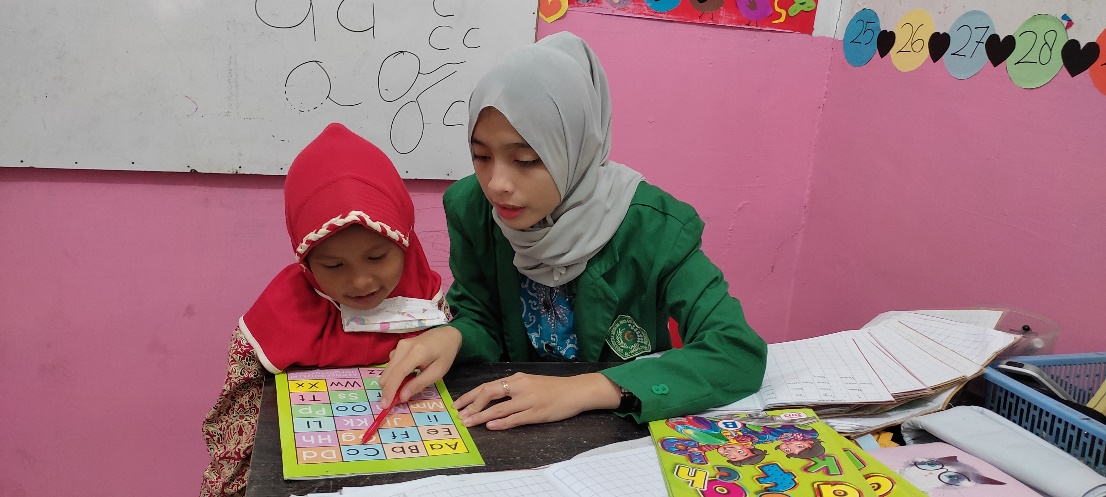 Anak menyebutkan huruf abjad dan huruf vokal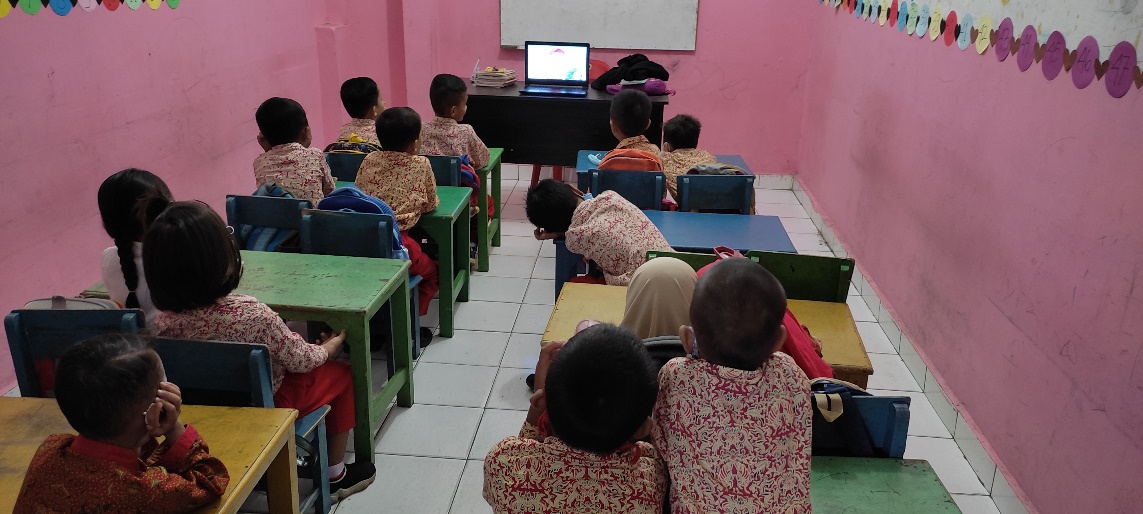 Penayangan Film Tentang Sikancil yang nakal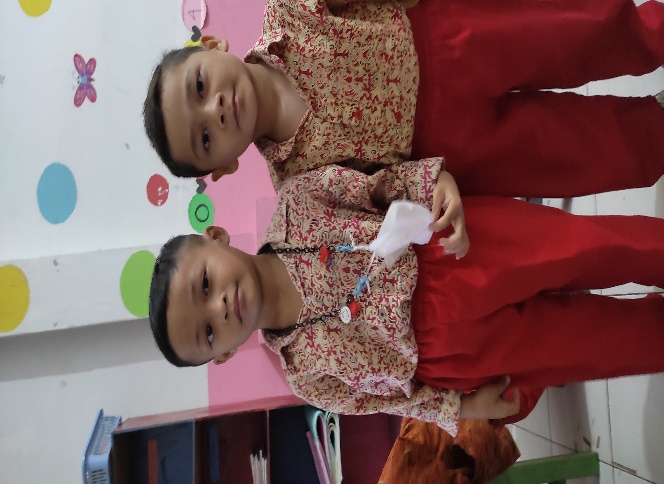 Menceritakan kembali apa yang telah dilihatNO.Nama AnakUsiaNama Orang Tua1.Aisya Dewi Ayu6 TahunDewi Lestari2.Andika Paradongan Siregar6 TahunManurung Sihotang3.Daffa Syaputra6 TahunMelinda Sari4.Enggelika Nahampun5 TahunBernad Barus5.Fatih Dingin5 TahunLisna Pratiwi6.Irwansyah6 TahunRima Siregar7.Igit SayputraYulistia Ayu8.Muhammad Afandi Lubis6 TahunManda Sari Manurung9.Muhammad Al Fahrizi6 TahunIntan Sofia Harahap10.May Syarah Alfina5 TaunSingh Jon11.Nelson Panjaitan5 TahunJhoe Nathan Pulungan12.Naura Ajura5 TahunBella Dewi Ayu13.Naira Aurelia6 TahunJuliastatik14.Raffi Subekti6 TahunTatik15.Samuel Nahampun6 TahunBernad Barus16.Tezza Brutu5 TahunNamora Panjaitan